COLEGIO EMILIA RIQUELME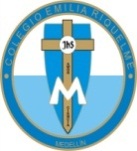 TALLER #2  SOCIALES Y URBANIDADNOMBRE:____________________________________________GRADO: 3°Hola mi pequeña estudiante, en este taller vamos a integrar dos áreas y la nota se pondrá en las dos.En estos tiempos de cuarentena, es cuando más debemos valorar la familia y amarla. Sin ella no podríamos sobrevivir, ni ser lo que somos, ni lograr lo que hemos logrado. Por eso, mientras reforzamos un derecho que como niña tienes “el derecho de tener una familia”; también reflexionaremos sobre nuestros deberes en familia y cómo podemos amarla y cuidarla más.Lee comprensivamente: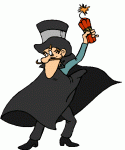                      El malvado MilisforoHubo una vez un villano tan malvado, llamado Milisforo, que ideó un plan para acabar con todas las cosas importantes del mundo. Ayudado por sus grandes máquinas e inventos, consiguió arruinar a todos, pues inventó una poción que quitaba las ganas de trabajar. También hizo que la gente no quisiera estar junta, pues a todos infectó con un gas tan maloliente que cualquiera prefería quedarse en casa antes que encontrarse con nadie.Cuando el mundo entero estuvo completamente patas arriba, comprobó que sólo le quedaba una cosa por destruir para dominarlo completamente: las familias. Y es que a pesar de todos sus inventos malvados, de sus gases y sus pociones, las familias seguían estando juntas. Y lo que más le fastidiaba era que todas resistían, sin importar cuántas personas había en cada una, dónde vivían, o a qué se dedicaban.Lo intentó haciendo las casas más pequeñas, pero las familias se apretaban en menos sitio. También destruyó la comida, pero igualmente las familias compartían lo poco que tenían. Y así, continuó con sus maldades contra lo último que se le resistía en la tierra, pero nada dio resultado.
Hasta que finalmente descubrió cuál era la fuerza de todas las familias: todos se querían, y no había forma de cambiar eso. Y aunque trató de inventar algo para destruir el amor, Milisforo no lo consiguió, y triste y contrariado por no haber podido dominar el mundo, se rindió y dejó que todo volviera a la normalidad.Acabó tan deprimido el malvado Milisforo, que sólo se le ocurrió ir a llorar a casa de sus padres y contarles lo ocurrido. Y a pesar de todas las maldades que había hecho, corrieron a abrazarle, le perdonaron, y le animaron a ser más bueno. Y es que, ¡hasta en la propia familia del malo más malo, todos se quieren y perdonan todo! ¿No es una suerte tener una familia?Según el texto, responde las siguientes preguntas:¿Qué dificultades tuvieron que enfrentar las familias por los ataques del malvado Milisforo?____________________________________________________________________________________________________________________________________________________________________________________________________________________________________________________________________________________________________________________________________________________________________________________________________________________________________Enumera los valores que tenían las familias, para resistir las dificultades que se les presentaron:________________________________________________________________________________________________________________________________________________________________________________________________________________________________________________________________________________________________________________________________________________Escribe ¿cómo te sientes cuando tus padres te perdonan los errores que has hecho o el comportamiento inadecuado que has tenido?________________________________________________________________________________________________________________________________________________________________________________________________________________________________________________________________________________________________________________________________________________Con tu familia observa el video en el enlace   https://www.youtube.com/watch?v=Uxd7-HXFHj0 dialoguen sobre lo que aprendieron y recordaron sobre “Los derechos y deberes de la familia”. Escriban en los siguientes renglones, qué enseñanza les deja la última frase del video._______________________________________________________________________________________________________________________________________________________________________________________________________________________________________________________________________________________________________________________________________________________________________________________________________________________________________________________________________Finalmente, observa con tu familia el video en el enlace “Nuestras obligaciones en casa”https://www.youtube.com/watch?v=aGWvzL1eB9Y  Después de ver el video, escribe que deberes o tareas realizas en casa, colaborando así con tu familia y demostrándoles que les amas. Escribe cómo te sientes al hacerlas. Te invito para que empieces hacer otros deberes que nunca has hecho, siempre, con el permiso de tus padres. ________________________________________________________________________________________________________________________________________________________________________________________________________________________________________________________________________________________________________________________________________________________________________________________________________________________________________________________________________________________________________________________________________________________________________________________________________________________________________________________________________________________________________________________________________________________________________________________________________________________________________________________________________________________________________________________________________________________________________________________________________________________________________________